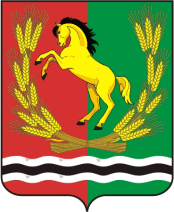 АДМИНИСТРАЦИЯ МУНИЦИПАЛЬНОГО ОБРАЗОВАНИЯ ЮДИНСКИЙ СЕЛЬСОВЕТАСЕКЕЕВСКОГО РАЙОНА ОРЕНБУРГСКОЙ ОБЛАСТИП О С Т А Н О В Л Е Н И Е30.12.2019                                         п.Юдинка                                          № 43-пОб утверждении муниципальной программы «Реализация муниципальной политики в администрации Юдинского сельсовета на 2020-2024 годы»             В  соответствии  с постановлением администрации Юдинского сельсовета от  26.12.2014 года  № 36-п «Об утверждении Порядка разработки, реализации и оценки эффективности муниципальных программ  муниципального образования Юдинский сельсовет Асекеевского района Оренбургской области»,  руководствуясь ст. 27 Устава  муниципального  образования  Юдинский сельсовет»,   постановляю:1.Утвердить муниципальную программу«Реализация муниципальной политики в администрации Юдинского сельсоветана 2020-2024 годы» согласно приложения.2. Контроль  за  исполнением  настоящего постановления оставляю за собой.         3. Постановление вступает в силу после его официального опубликования (обнародования), но не ранее  1 января 2020 года.Глава сельсовета									А.И.КийлоПриложение 	                       к постановлению                                                                                                 от  № Паспорт муниципальной программы «Реализация муниципальной политикив администрации Юдинского сельсоветана 2020-2024 годы» (далее – программа)1. Общая характеристика сферы реализации программы, основные проблемы и прогноз развития на период до 2024 годаАдминистрация Юдинского сельсовета является исполнительно-распорядительным органом муниципального образования, обеспечивающим  решение вопросов местного значения и исполнение  отдельных государственных полномочий, переданных органам местного самоуправления федеральными законами и законами Оренбургской области.Аппарат управления администрации  Юдинского сельсовета является органом местного самоуправления, обеспечивающим деятельность главы муниципального образования.Качественная и своевременная работа по реализации программных мероприятий будет способствовать повышению эффективности исполнения полномочий главы муниципального образования и администрации Юдинского сельсовета.Программа направлена на обеспечение эффективной деятельности администрации Юдинского сельсовета по решению вопросов местного значения,  исполнению переданных государственных полномочий, в условиях открытости и прозрачности деятельности.Деятельность органов местного самоуправления включает разнообразный спектр исполняемых полномочий, направленных на создание наиболее благоприятных условий для социально - экономического развития района, более полного и рационального использования производственных ресурсов, лучшей организации деятельности.На улучшение и повышение эффективности деятельности органов местного самоуправления оказывает влияние материально - техническое и транспортное обеспечение деятельности органов местного самоуправления.Межбюджетные трансферты из областного и федерального бюджета несут регулирующую функцию и занимают наибольший удельный вес в доходах муниципального образования Юдинский сельсовет.В рамках данной программы органами местного самоуправления осуществляется исполнение отдельных передаваемых полномочий:-осуществлять переданные им государственные полномочия в соответствии с законодательством Российской Федерации и Оренбургской области;- рационально и эффективно распоряжаться финансовыми средствами, переданными для исполнения государственных полномочий, обеспечивать их целевое использование;- обеспечивать представление уполномоченным органам государственной власти Оренбургской области документов и другой информации об осуществлении переданных государственных полномочий;- исполнять письменные предписания органов государственной власти Оренбургской области об устранении нарушений, допущенных при осуществлении переданных государственных полномочий.2. Приоритеты муниципальной политики в сфере реализациипрограммы, цель, задачи, ожидаемые результаты, сроки реализации Цель муниципальной программы – создание условий для повышения эффективности реализации муниципальной политики в муниципальном образовании Юдинский сельсовет.Формулировка цели определена приоритетами деятельности органов местного самоуправления в рамках решения вопросов местного значения.Достижение цели муниципальной программы предполагается посредством решения взаимосвязанных и взаимодополняющих задач:- Комплексное обеспечение деятельности главы муниципального образования и администрации Юдинского сельсовета;- Повышение эффективности организации выполнения передаваемых полномочий.Эффективность решения поставленных в программе задач посредством реализации подпрограмм муниципальной программы будет оцениваться ежегодно по показателям:- Уровень исполнения обязательств по переданным полномочиям.План реализации программы представлен в приложении № 3 к настоящей программе.Ожидаемые результаты реализации программы:- Эффективное финансово-хозяйственное, организационно-техническое, правовое, документационное, аналитическое и информационное обеспечение исполнения полномочий главы муниципального образования и администрации Юдинского сельсовета;- Исполнение обязательств по переданным полномочиям на уровне 100% ежегодно.Срок реализации программы – 2020–2024 годы (этапы не выделяются).3. Перечень целевых показателей (индикаторов) программыСведения о целевых показателях (индикаторах) программы, подпрограмм программы и их значениях представлены в приложении № 1 к настоящей программе. 4. Характеристика мер правового регулированияПодготовка нормативных правовых актов по вопросам реализации программы осуществляется по мере возникновения необходимости их нормативно-правового регулирования.5. Ресурсное обеспечение программыОбъем финансирования реализации программы составит   4175тыс. рублей. Ресурсное обеспечение реализации программы представлено в приложении № 2 к настоящей программе.6. Методика оценки эффективности программыОценка эффективности реализации программы, подпрограмм программы осуществляется в соответствии порядком разработки, реализации и оценки эффективности муниципальных программ муниципального образования Юдинский сельсовет, утвержденного постановлением администрации Юдинского сельсовета от 26.12.2014 г. № 36-п.Сведения о показателях (индикаторах) муниципальной программыРесурсное обеспечениеи перечень основных мероприятий муниципальной программы (подпрограмм)      (тыс. рублей) План реализации муниципальной программы на 2020 годПаспортподпрограммы «Осуществление финансово-хозяйственного, организационно-технического, правового, документационного, аналитического и информационного обеспечения исполнения полномочий главы муниципального образования и администрации Юдинского сельсовета»(далее – подпрограмма 1)1. Общая характеристика сферы реализации подпрограммы Администрация Юдинского сельсовета является исполнительно-распорядительным органом муниципального образования, обеспечивающим  решение вопросов местного значения и исполнение  отдельных государственных полномочий, переданных органам местного самоуправления федеральными законами и законами Оренбургской области.Аппарат управления администрации Юдинского сельсовета является органом местного самоуправления, обеспечивающим деятельность главы муниципального образования.По состоянию на 01.10.2019 года численность муниципальных служащих администрации Юдинского сельсовета  составляла 3 штатных единиц.Программа направлена на обеспечение эффективной деятельности администрации Юдинского сельсовета по решению вопросов местного значения,  исполнению переданных государственных полномочий, в условиях открытости и прозрачности деятельности.Деятельность органов местного самоуправления включает разнообразный спектр исполняемых полномочий, направленных на создание наиболее благоприятных условий для социально - экономического развития района, более полного и рационального использования производственных ресурсов, лучшей организации деятельности.На улучшение и повышение эффективности деятельности органов местного самоуправления оказывает влияние материально - техническое и транспортное обеспечение деятельности органов местного самоуправления.Качественная и своевременная работа по реализации программных мероприятий будет способствовать повышению эффективности исполнения полномочий главы муниципального образования и администрации Юдинского сельсовета.2. Приоритеты муниципальной политики в сфере реализации подпрограммы, цель, задачи, целевые индикаторы(показатели) их достижения, сроки реализации, ожидаемые результатыПриоритеты муниципальной политики в сферереализации подпрограммы совпадаю с конечным результатом подпрограммы.Целью подпрограммы является обеспечение финансово-хозяйственного, организационно-технического, правового, документационного, аналитического и информационного обеспечения исполнения полномочий главы муниципального образования и администрации Юдинского сельсовета.Для достижения поставленной цели необходимо выполнение следующей задачи:- обеспечение деятельности аппарата управления администрации Юдинского сельсовета;Конечным результатом реализации подпрограммы является эффективное финансово-хозяйственное, организационно-техническое, правовое, документационное, аналитическое и информационное обеспечение исполнения полномочий главы муниципального образования и администрации Юдинского сельсовета.Сведения о целевых показателях (индикаторах) подпрограммы представлены в приложении № 1 к настоящей программе.План реализации мероприятий подпрограммы приведен в приложении № 3 к настоящей программе.Срок реализации подпрограммы: 2020–2024 годы (этапы не выделяются).3. Характеристика основных мероприятий подпрограммыВ рамках подпрограммы реализуются следующие основные мероприятия:Основное мероприятие 1.1 «Обеспечение деятельности аппарата управления администрации Юдинского сельсовета». В рамках данного мероприятия осуществляется обеспечение деятельности центрального аппарата органов местного самоуправления.Перечень основных мероприятий подпрограммы с указанием предусмотренных на их реализацию средств приведен в приложении № 2 к настоящей программе. 4. Характеристика мер правового регулированияПодготовка нормативных правовых актов по вопросам реализации подпрограммы осуществляется по мере возникновения необходимости их нормативно-правового регулирования.5. Ресурсное обеспечение подпрограммыРесурсное обеспечение реализации подпрограммы представлено в приложении №2 к настоящей программе.Паспортподпрограммы «Обеспечение осуществления переданных полномочий»(далее – подпрограмма 2)Ответственный исполнитель программыАдминистрация Юдинского сельсоветаСоисполнители программыОтсутствуютПодпрограммы программы1. Осуществление финансово-хозяйственного, организационно - технического, правового, документационного, аналитического и информационного обеспечения исполнения полномочий главы муниципального образования и администрации Юдинского сельсовета;2. Обеспечение осуществления переданных полномочийЦели программыСоздание условий для повышения эффективности реализации муниципальной политики вадминистрации Юдинского сельсовета Асекеевского района Оренбургской областиЗадачи программы- Комплексное обеспечение деятельности главы муниципального образования и администрации Юдинского;- Повышение эффективности организации выполнения передаваемых полномочийЦелевые показатели (индикаторы) программы- Финансово-хозяйственное, организационно - техническое, правовое, документационное, аналитическое и информационное обеспечение исполнения полномочий главы муниципального образования и администрации Юдинского сельсовета;- Уровень исполнения обязательств по переданным полномочиям.Этапы и сроки реализации программы2020 – 2024 годыОбъемы бюджетных ассигнований программыФинансирование программы осуществляется за счет средств местного, в том числе по годам:2020 год –1199,4тыс. рублей;2021 год –982,4 тыс. рублей;2022 год –974,7тыс. рублей;2023 год –974,7тыс. рублей.2024 год –974,7тыс. рублей.Ожидаемые результаты реализации программы- Эффективное финансово-хозяйственное, организационно-техническое, правовое, документационное, аналитическое и информационное обеспечение исполнения полномочий главы муниципального образования и администрации Юдинского сельсовета;- Исполнение обязательств по переданным полномочиям на уровне 100% ежегодно.Приложение №1к муниципальной программе «Реализация муниципальной политики в администрации Юдинского сельсовета на 2020-2024 годы»от                 №№ п/пНаименование индикатора (показателя)Ед. измерения Значения показателей Значения показателей Значения показателей Значения показателей Значения показателей № п/пНаименование индикатора (показателя)Ед. измерения 2020202120222023202413456789Муниципальная программа «Реализация муниципальной политики в администрации Юдинского сельсовета на 2020-2024 годы»Муниципальная программа «Реализация муниципальной политики в администрации Юдинского сельсовета на 2020-2024 годы»Муниципальная программа «Реализация муниципальной политики в администрации Юдинского сельсовета на 2020-2024 годы»Муниципальная программа «Реализация муниципальной политики в администрации Юдинского сельсовета на 2020-2024 годы»Муниципальная программа «Реализация муниципальной политики в администрации Юдинского сельсовета на 2020-2024 годы»Муниципальная программа «Реализация муниципальной политики в администрации Юдинского сельсовета на 2020-2024 годы»Муниципальная программа «Реализация муниципальной политики в администрации Юдинского сельсовета на 2020-2024 годы»Муниципальная программа «Реализация муниципальной политики в администрации Юдинского сельсовета на 2020-2024 годы»1Финансово-хозяйственное, организационно-техническое, правовое, документационное, аналитическое и информационное обеспечение исполнения полномочий главы муниципального образования и администрации Юдинского сельсоветапроцентов1001001001001002Уровень исполнения обязательств по переданным полномочиямпроцентов100100100100100Подпрограмма 1 «Осуществление финансово-хозяйственного, организационно-технического, правового, документационного, аналитического и информационного обеспечения исполнения полномочий главы муниципального образования и администрации Юдинского сельсовета»Подпрограмма 1 «Осуществление финансово-хозяйственного, организационно-технического, правового, документационного, аналитического и информационного обеспечения исполнения полномочий главы муниципального образования и администрации Юдинского сельсовета»Подпрограмма 1 «Осуществление финансово-хозяйственного, организационно-технического, правового, документационного, аналитического и информационного обеспечения исполнения полномочий главы муниципального образования и администрации Юдинского сельсовета»Подпрограмма 1 «Осуществление финансово-хозяйственного, организационно-технического, правового, документационного, аналитического и информационного обеспечения исполнения полномочий главы муниципального образования и администрации Юдинского сельсовета»Подпрограмма 1 «Осуществление финансово-хозяйственного, организационно-технического, правового, документационного, аналитического и информационного обеспечения исполнения полномочий главы муниципального образования и администрации Юдинского сельсовета»Подпрограмма 1 «Осуществление финансово-хозяйственного, организационно-технического, правового, документационного, аналитического и информационного обеспечения исполнения полномочий главы муниципального образования и администрации Юдинского сельсовета»Подпрограмма 1 «Осуществление финансово-хозяйственного, организационно-технического, правового, документационного, аналитического и информационного обеспечения исполнения полномочий главы муниципального образования и администрации Юдинского сельсовета»Подпрограмма 1 «Осуществление финансово-хозяйственного, организационно-технического, правового, документационного, аналитического и информационного обеспечения исполнения полномочий главы муниципального образования и администрации Юдинского сельсовета»3Просроченная кредиторская задолженность по обязательствам аппарата управления администрации Юдинского сельсоветапроцентов000004Своевременное хозяйственное обслуживание административных зданий, служебных и иных помещений, занимаемых органами местного самоуправленияпроцентов10010010010010056Приложение №2к муниципальной программе «Реализация муниципальной политикив администрации Юдинского сельсовета  на 2020-2024 годы»от           2016 № СтатусНаименование программы, подпрограммы, осинового мероприятияОтветственный исполнитель, соисполнителиИсточник финансирования Расходы по годамРасходы по годамРасходы по годамРасходы по годамРасходы по годамИтого на весь период, тыс. руб.СтатусНаименование программы, подпрограммы, осинового мероприятияОтветственный исполнитель, соисполнителиИсточник финансирования 20202021202220232024Итого на весь период, тыс. руб.12345678910Муниципальная программаРеализация муниципальной политики в администрации Юдинского сельсоветана 2020-2024 годыАдминистрация Юдинского сельсоветаВсего,в т.ч.1199,4982,4974,7974,7974,75105,9Муниципальная программаРеализация муниципальной политики в администрации Юдинского сельсоветана 2020-2024 годыАдминистрация Юдинского сельсоветаФедеральный бюджет000000Муниципальная программаРеализация муниципальной политики в администрации Юдинского сельсоветана 2020-2024 годыАдминистрация Юдинского сельсоветаМестный бюджет1199,4982,4974,7974,7974,75105,9Подпрограмма 1Осуществление финансово-хозяйственного, организационно-технического, правового, документационного, аналитического и информационного обеспечения исполнения полномочий главы муниципального образования и администрации Юдинского сельсоветаАдминистрацияЮдинского сельсовета  Всего,в т.ч.378,7379,5391,6391,6391,61933,0Подпрограмма 1Осуществление финансово-хозяйственного, организационно-технического, правового, документационного, аналитического и информационного обеспечения исполнения полномочий главы муниципального образования и администрации Юдинского сельсоветаАдминистрацияЮдинского сельсовета  Местный бюджет378,7379,5391,6391,6391,61933,0Основное мероприятие 1.1Обеспечение деятельности аппарата управления администрации Юдинского сельсоветаАдминистрация Юдинского сельсоветаМестный бюджет695,4477,6457,8457,8457,82546,4Подпрограмма 2Обеспечение осуществления переданных полномочийАдминистрация Юдинского сельсоветаВсего,в т.ч.125,3125,3125,3125,3125,3626,5Подпрограмма 2Обеспечение осуществления переданных полномочийАдминистрация Юдинского сельсоветаФедеральный бюджет000000Основное мероприятие 2.1Выполнение переданных государственных полномочийАдминистрация Юдинского сельсоветаМестный бюджет125,3125,3125,3125,3125,3626,5Приложение №3к муниципальной программе «Реализация муниципальной политики в администрации Юдинского сельсовета на 2020-2024 годы»от         № Наименование подпрограммы, основного мероприятия, мероприятий, реализуемых в рамках основного мероприятияОтветственный исполнитель  СрокСрокОжидаемый непосредственный результат (краткое описание)Финансирование (тыс. руб.)Наименование подпрограммы, основного мероприятия, мероприятий, реализуемых в рамках основного мероприятияОтветственный исполнитель  начала реализацииокончания реализации Ожидаемый непосредственный результат (краткое описание)Финансирование (тыс. руб.)123456Подпрограмма 1 «Осуществление финансово-хозяйственного, организационно-технического, правового, документационного, аналитического и информационного обеспечения исполнения полномочий главы муниципального образования и администрации __________________________»Администрация Юдинского сельсовета01.01.202031.12.2020х378,7Основное мероприятие 1.1 «Обеспечение деятельности аппарата управления администрации Юдинского сельсовета»Администрация Юдинского сельсовета01.01.202031.12.2020х695,4Подпрограмма 2 «Исполнение переданных полномочий»Администрация Юдинского сельсовета01.01.202031.12.2020х125,3Основное мероприятие 2.1 «Выполнение переданных государственных полномочий»Администрация Юдинского сельсовета01.01.202031.12.2020х125,3ИтогоИтогоИтогоИтогоИтого1199,4Приложение №4к муниципальной программе «Реализация муниципальной политики в администрации Юдинского сельсовета на 2020-2024 годы»от       № -пОтветственный исполнитель подпрограммы Администрация Юдинского сельсоветаСоисполнитель подпрограммы Цель программыОбеспечение финансово-хозяйственного, организационно-технического, правового, документационного, аналитического и информационного обеспечения исполнения полномочий главы муниципального образования и администрации Юдинского сельсоветаЗадачи подпрограммы- Обеспечение деятельности аппарата управления администрации Юдинского сельсоветаЦелевые показатели (индикаторы) подпрограммы- Просроченная кредиторская задолженность по обязательствам аппарата управления администрации Юдинского сельсовета;Этапы и сроки реализации подпрограммы2020-2024 годы, этапы не выделяются Объемы бюджетных ассигнований подпрограммыФинансирование программы осуществляется за счет средств местного бюджета –4479,4 тыс. рублей, в том числе по годам:2020 год – 1074,1 тыс. рублей;2021 год – 857,1тыс. рублей;2022 год – 849,4 тыс. рублей;2023 год – 849,4 тыс. рублей.2024 год – 849,4 тыс. рублей.Ожидаемые результаты реализации подпрограммыПросроченная кредиторская задолженность по обязательствам аппарата управления администрации Юдинского сельсовета на уровне 0% ежегодноПриложение №5к муниципальной программе «Реализация муниципальной политикив администрации Юдинского сельсовета на 2020-2024 годы»от  № -пОтветственный исполнитель подпрограммы Администрация Юдинского сельсовета.Соисполнитель подпрограммыОтсутствуютЦель программыПовышение эффективности организации выполнения передаваемых полномочий Задачи подпрограммы Обеспечение своевременного и качественного выполнения передаваемых государственных полномочий  Целевые показатели (индикаторы) подпрограммы- Доля зарегистрированных актов гражданского состояния от общего количества оказанных услуг в отчетном периоде;- Доля совершенных юридически значимых действии (выдано повторных свидетельств и справок о государственной регистрации актов гражданского состояния, рассмотрено заявлений о внесении исправлений и изменений в записи актов гражданского состояния, выданные и присланные справки из архива о государственной регистрации актов гражданского состояния и др.) от общего количества оказанных услуг в отчетном периодеЭтапы и сроки реализации подпрограммы2017-2021 годы, этапы не выделяются Объемы бюджетных ассигнований подпрограммыФинансирование программы осуществляется за счет средств федерального бюджетов – 626,5 тыс. рублей, в том числе по годам:2020 год –125,3тыс. рублей;2021 год –125,3тыс. рублей;2022 год – 125,3тыс. рублей;2023 год – 125,3тыс. рублей.2024 год – 125,3 тыс. рублей.Ожидаемые результаты реализации подпрограммыОбеспечение повышения качества выполнения передаваемых полномочий